TdR CREACION DEL PROYECTO FACILIDAD DE COMPROMISOSTdR CREACION DEL PROYECTO FACILIDAD DE COMPROMISOSLugar:Tipo de Proyecto:Presupuesto Inicial: Duracion del Proyecto:Malabo, Guinea EcuatorialEngagement Facility$ 1.100.0005 años (2019-2023)ANTECEDENTESExiste una necesidad reconocida en el PNUD de una forma más simplificada y flexible de utilizar los recursos para lograr resultados de políticas ascendentes y probar innovaciones. Como parte del trabajo de la Unidad de Programas, los retrasos observados en los libramientos de la contribución del gobierno en la financiación del MANUD 2019-2023 evidenció la necesidad de un mecanismo de entrega con bajos costos de transacción para que el PNUD responda rápidamente a las solicitudes de apoyo de políticas. Los "proyectos de compromiso" se identificaron como una posible solución. Este proyecto de Facilidad de Compromiso abarcará cuatro Resultados:Apoyo a Grupos Vulnerables,Fortalecimiento de las Capacidades de Comunicación,Alianzas y Desarrollo de Capacidades, yApoyo al PNDES.OBJETIVO DEL PROYECTOEl objetivo del proyecto es dar asistencia puntual a las solicitudes urgentes de las contrapartes nacionales del PNUD, también se marca como objetivo del proyecto agilizar el proceso de implementación del Programa País (CPD) para acelerar el Delivery de la oficina. El proyecto apunta principalmente a las actividades que benefician a la población de la capa social mas vulnerable tal como las personas discapacitadas, personas de tercera edad, mujeres y niños.También se prevé en el marco de este proyecto dar a nuestros socios una visión amplia del trabajo del PNUD reforzando las capacidades de comunicación. La creación de alianzas y desarrollo de capacidades portara sobre la capacitación del personal del PNUD y del gobierno, también portara en intercambio de experiencias entre países y/o programas.En el cuarto lugar el proyecto facilitara todo tipo de asistencia que contribuya a la finalización, implementación y seguimiento del nuevo Plan Nacional de Desarrollo Económico y Social (PNDES). DURACION DEL PROYECTO El proyecto tendrá una duración de cinco años, del 2019 al 2023LUGAR DE IMPLÑEMNTACIONEl proyecto se implementará en Guinea Ecuatorial, bajo la supervisión de la DRR y el Analista de Programas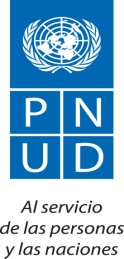 